TOWN OF MEDWAY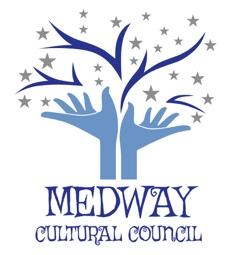 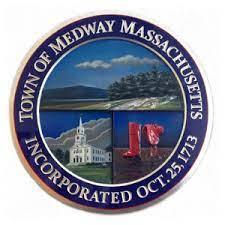 COMMONWEALTH OF MASSACHUSETTSMedway Town Hall155 Village Street – Medway, MA 02053Medway Cultural Councilmedwayculturalcouncil@gmail.comNovember 11, 2021 MEETING NOTICETuesday, November 16, 2021 @ 7:00 p.m.Medway Middle School, Presentation Room - 45 Holliston Street(Enter through Door #7 from the parking lot on the south side of the building)AGENDAApproval of Minutes from November 2,2021Guest:  Andrea Poisson Delucia author.Officer’s Report: Treasurer’s Report, (Hazel),  Co-Chair’s ReportCOASST-Second Act Inc/substance use disorder (Hazel)Grant Liaison Report (Karyl Wong): update LCC Grant: access, list, and evaluation (Gail)WordPress:  Update     Electrical Boxes9.    Artist Auction: - update from Kim’s research, Gail’s meeting with Willows.10..  Statement of Diversity for Master Plan.	 11. Spotlight: Subject Choices, frequency.             AdjournMasks are required for anyone attending the meeting whether or not vaccinated.Seating will be available for the public.Attendees can arrange their seats to accommodate their needs.